                  ҠАРАР                                                                             РЕШЕНИЕ                                                                                                                   « 15 » июнь 2016 й.                         № 170/1                      « 15 » июня .ОБ УТВЕРЖДЕНИИ ПОЛОЖЕНИЯ О ПОРЯДКЕ РАЗМЕЩЕНИЯ СВЕДЕНИЙО ДОХОДАХ, РАСХОДАХ, ОБ ИМУЩЕСТВЕ И ОБЯЗАТЕЛЬСТВАХИМУЩЕСТВЕННОГО ХАРАКТЕРА, ПРЕДСТАВЛЕННЫХ ДЕПУТАТАМИ СОВЕТА  СЕЛЬСКОГО ПОСЕЛЕНИЯ ЗИГАЗИНСКИЙ СЕЛЬСОВЕТ МУНИЦИПАЛЬНОГО РАЙОНА БЕЛОРЕЦКИЙ РАЙОН РЕСПУБЛИКИ БАШКОРТОСТАН, А ТАКЖЕ СВЕДЕНИЙ О ДОХОДАХ,РАСХОДАХ, ОБ ИМУЩЕСТВЕ И ОБЯЗАТЕЛЬСТВАХ ИМУЩЕСТВЕННОГОХАРАКТЕРА СВОИХ СУПРУГИ (СУПРУГА) И НЕСОВЕРШЕННОЛЕТНИХДЕТЕЙ НА ОФИЦИАЛЬНОМ САЙТЕ И О ПРЕДОСТАВЛЕНИИ ЭТИХ СВЕДЕНИЙ СРЕДСТВАММАССОВОЙ ИНФОРМАЦИИ ДЛЯ ОПУБЛИКОВАНИЯВ соответствии со статьей 20 Федерального закона от 27 июля 2004 года N 79-ФЗ "О государственной гражданской службе Российской Федерации", статьями 8, 8.1 Федерального закона от 25 декабря 2008 года N 273-ФЗ "О противодействии коррупции", Указом Президента Российской Федерации от 8 июля 2013 года N 613 "Вопросы противодействия коррупции" СОВЕТ сельского поселения Зигазинский сельсовет РЕШИЛ: Принять  прилагаемое Положение о порядке размещения сведений о доходах, расходах, об имуществе и обязательствах имущественного характера, представленных депутатами Совета муниципального района Белорецкий район Республики Башкортостан, а также сведений о доходах, расходах, об имуществе и обязательствах имущественного характера своих супруги (супруга) и несовершеннолетних детей на официальном сайте муниципального района Белорецкий района и о предоставлении этих сведений средствам массовой информации для опубликования.Глава сельского поселения                           Р.И.ГалиуллинПриложениек решению Совета сельского поселенияЗигазинский сельсоветмуниципального районаБелорецкий районРеспублики Башкортостанот 15 июня . N 170/1ОБ УТВЕРЖДЕНИИ ПОЛОЖЕНИЯ О ПОРЯДКЕ РАЗМЕЩЕНИЯ СВЕДЕНИЙ О ДОХОДАХ, РАСХОДАХ, ОБ ИМУЩЕСТВЕ И ОБЯЗАТЕЛЬСТВАХ ИМУЩЕСТВЕННОГО ХАРАКТЕРА, ПРЕДСТАВЛЕННЫХ ДЕПУТАТАМИ СОВЕТА СЕЛЬСКОГО ПОСЕЛЕНИЯ ЗИГАЗИНСКИЙ СЕЛЬСОВЕТ МУНИЦИПАЛЬНОГО РАЙОНА БЕЛОРЕЦКИЙ РАЙОН РЕСПУБЛИКИ БАШКОРТОСТАН, А ТАКЖЕ СВЕДЕНИЙ О ДОХОДАХ, РАСХОДАХ, ОБ ИМУЩЕСТВЕ И ОБЯЗАТЕЛЬСТВАХ ИМУЩЕСТВЕННОГО ХАРАКТЕРА СВОИХ СУПРУГИ (СУПРУГА) И НЕСОВЕРШЕННОЛЕТНИХ ДЕТЕЙ НА ОФИЦИАЛЬНОМ САЙТЕ И О ПРЕДОСТАВЛЕНИИ ЭТИХ СВЕДЕНИЙ СРЕДСТВАМ МАССОВОЙ ИНФОРМАЦИИ ДЛЯ ОПУБЛИКОВАНИЯI. ОБЩИЕ ПОЛОЖЕНИЯ1.1. Настоящим Положением устанавливается обязанность Администрации сельского поселения Зигазинский сельсовет муниципального района Белорецкий район Республики Башкортостан  по размещению сведений о доходах, расходах, об имуществе и обязательствах имущественного характера депутатов Совета сельского поселения Зигазинский сельсовет муниципального района Белорецкий район Республики Башкортостан (далее - депутат), а также сведений о доходах, расходах, об имуществе и обязательствах имущественного характера своих супруги (супруга) и несовершеннолетних детей (далее - сведения) на официальном сайте и о предоставлении этих сведений средствам массовой информации для опубликования.1.2. Сведения депутата, его супруги (супруга) и несовершеннолетних детей в соответствии с Порядком размещения сведений о доходах, расходах, об имуществе и обязательствах имущественного характера отдельных категорий лиц и членов их семей на официальных сайтах федеральных государственных органов, органов государственной власти субъектов Российской Федерации и организаций и предоставления этих сведений общероссийским средствам массовой информации для опубликования, утвержденным Указом Президента Российской Федерации от 8 июля 2013 года N 613 "Вопросы противодействия коррупции", и настоящим Положением размещаются на официальном сайте, а в случае отсутствия этих сведений на официальном сайте предоставляются средствам массовой информации для опубликования по их запросам.II. ПОРЯДОК РАЗМЕЩЕНИЯ СВЕДЕНИЙ О ДОХОДАХ, РАСХОДАХ,ОБ ИМУЩЕСТВЕ И ОБЯЗАТЕЛЬСТВАХ ИМУЩЕСТВЕННОГО ХАРАКТЕРА,ПРЕДСТАВЛЕННЫХ ДЕПУТАТАМИ, А ТАКЖЕ СВЕДЕНИЙ О ДОХОДАХ, РАСХОДАХ, ОБ ИМУЩЕСТВЕ И ОБЯЗАТЕЛЬСТВАХ ИМУЩЕСТВЕННОГО ХАРАКТЕРА СУПРУГИ (СУПРУГА)И НЕСОВЕРШЕННОЛЕТНИХ ДЕТЕЙ НА ОФИЦИАЛЬНОМ САЙТЕ, ПРЕДОСТАВЛЕНИЯ ЭТИХ СВЕДЕНИЙ СРЕДСТВАМ МАССОВОЙ ИНФОРМАЦИИ ДЛЯ ОПУБЛИКОВАНИЯ2.1. На официальном сайте размещаются и средствам массовой информации предоставляются для опубликования следующие сведения:а) перечень объектов недвижимого имущества, принадлежащих депутату, его супруге (супругу) и несовершеннолетним детям на праве собственности или находящихся в их пользовании, с указанием вида, площади и страны расположения каждого из таких объектов;б) перечень транспортных средств с указанием вида и марки, принадлежащих на праве собственности депутату, его супруге (супругу) и несовершеннолетним детям;в) декларированный годовой доход депутата, его супруги (супруга) и несовершеннолетних детей;г) сведения об источниках получения средств, за счет которых совершены сделки по приобретению земельного участка, иного объекта недвижимого имущества, транспортного средства, ценных бумаг, долей участия, паев в уставных (складочных) капиталах организаций, если общая сумма таких сделок превышает общий доход депутата и его супруги (супруга) за три последних года, предшествующих отчетному периоду.2.2. В размещаемых на официальном сайте и предоставляемых средствам массовой информации для опубликования сведениях запрещается указывать:а) иные сведения (кроме указанных в пункте 2.1 настоящего Положения) о доходах депутата, его супруги (супруга) и несовершеннолетних детей, об имуществе, принадлежащем на праве собственности названным лицам, и об их обязательствах имущественного характера;б) персональные данные супруги (супруга), детей и иных членов семьи депутата;в) данные, позволяющие определить место жительства, почтовый адрес, телефон и иные индивидуальные средства коммуникации депутата, его супруги (супруга), детей и иных членов семьи;г) данные, позволяющие определить местонахождение объектов недвижимого имущества, принадлежащих депутату, его супруге (супругу), детям, иным членам семьи на праве собственности или находящихся в их пользовании;д) информацию, отнесенную к государственной тайне или являющуюся конфиденциальной.2.3. Сведения, указанные в пункте 2.1 настоящего Положения, размещаются на официальном сайте в течение 14 рабочих дней со дня истечения срока, установленного для их подачи.2.4. Размещение на официальном сайте сведений, указанных в пункте 2.1 настоящего Положения и представленных депутатами, обеспечивается должностным лицом  Администрации. Требования о размещении сведений о доходах и расходах, об имуществе и обязательствах имущественного характера устанавливаются к следующим должностям:- председатель Совета сельского поселения Зигазинский сельсовет  муниципального района Белорецкий район;2.5. Должностное лицо Администрации:а) в течение трех рабочих дней со дня поступления запроса от средства массовой информации сообщает о нем депутату, в отношении которого поступил запрос;б) в течение семи рабочих дней со дня поступления запроса от средства массовой информации обеспечивает предоставление ему сведений, указанных в пункте 2.1 настоящего Положения, в том случае, если запрашиваемые сведения отсутствуют на официальном сайте муниципального района.2.6. Должностное лицо в соответствии с законодательством Российской Федерации несут ответственность за несоблюдение Порядка размещения сведений о доходах, расходах, об имуществе и обязательствах имущественного характера отдельных категорий лиц и членов их семей на официальных сайтах федеральных государственных органов, органов государственной власти субъектов Российской Федерации и организаций и предоставления этих сведений общероссийским средствам массовой информации для опубликования, утвержденного Указом Президента Российской Федерации от 8 июля 2013 года N 613, и настоящего Положения, а также за разглашение сведений, отнесенных к государственной тайне или являющихся конфиденциальными.БАШКОРТОСТАН РЕСПУБЛИКАЋЫБЕЛОРЕТ РАЙОНЫмуниципаль районЫНЫңЕГәЗЕ АУЫЛ СОВЕТЫАУЫЛ БИЛәМәһЕ СОВЕТЫ453552, БР, Белорет районы, Егәзе ауылы,  Мәктәп  урамы, 8тел.: (34792) 7-96-81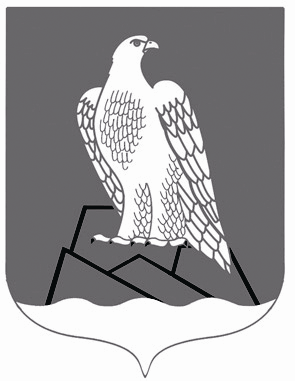 СОВЕТСЕЛЬСКОГО ПОСЕЛЕНИЯЗИГАЗИНСКИЙ СЕЛЬСОВЕТМуниципального района Белорецкий район РЕСПУБЛИКИ БАШКОРТОСТАН453552, РБ, Белорецкий район, с.Зигаза, ул.Школьная, 8тел.: (34792) 7-96-81